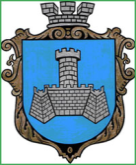 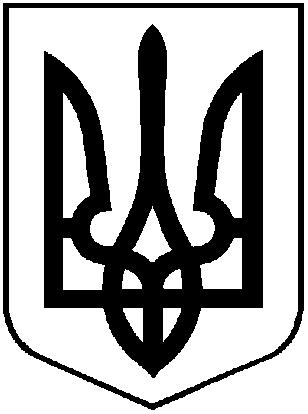 УКРАЇНАХМІЛЬНИЦЬКА МІСЬКА РАДАВІННИЦЬКОЇ ОБЛАСТІВиконавчий комітетР І Ш Е Н Н Явід “___” листопада 2021 р                                                                                         №  ____Про розгляд заяви громадянки  К М М щодо  внесення змін до рішення виконавчого комітетуХмільницької міської ради від 06.10.2021 року №541             Розглянувши заяву гр.  К М  М , місце проживання якої зареєстровано за адресою:  Вінницька область,   місто Хмільник, вул.    ,  буд. 38 щодо  внесення змін до рішення виконавчого комітету Хмільницької міської ради від 06.10.2021 року №541 «Про розгляд заяви громадянки  К  М М щодо надання дозволу на  укладання договору про поділ спадщини», керуючись   Сімейним кодексом України,  Цивільним кодексом України,   ст. ст. 34, 59 Закону України „Про місцеве самоврядування в Україні”, виконавчий комітет міської ради вирішив:Внести зміни до рішення виконавчого комітету Хмільницької міської ради від 06.10.2021 року №541 «Про розгляд заяви громадянки  К М М  щодо надання дозволу на  укладання договору про поділ спадщини» доповнивши  п. 2  такого змісту:Призначити представником малолітнього Г  О  О ,   р.н. на  укладання договору про поділ спадщини начальника служби у справах дітей міської ради Тишкевича Юрія Івановича.2. Пункти 2, 3 рішення виконавчого комітету Хмільницької міської ради від 06.10.2021 року №541 «Про розгляд заяви громадянки  К  М М щодо надання дозволу на  укладання договору про поділ спадщини» вважати відповідно пунктами 3,4.3. Загальному відділу міської ради у документах постійного зберігання зазначити факт та підставу внесення  змін зазначених у п. 1 цього рішення. 4.  Контроль за виконанням цього рішення  покласти на заступника міського голови з питань діяльності виконавчих органів міської ради Сташка А.В. Міський голова                                                                Микола ЮРЧИШИН